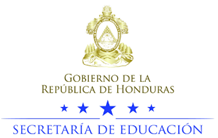 Ficha de Plan de investigaciónNúmero de expedienteFecha de la denunciaDATOS DE LA DENUNCIADATOS DE LA DENUNCIADATOS DE LA DENUNCIADATOS DE LA DENUNCIADATOS DE LA DENUNCIAUnidad de la SEPersona asignadaFalta a investigarPersona investigadaFecha de los hechosFecha de asignaciónEQUIPO DE TRABAJOEQUIPO DE TRABAJOEQUIPO DE TRABAJOEQUIPO DE TRABAJOEQUIPO DE TRABAJOUnidades vinculadas a la investigación Equipo de trabajoNombreUnidades vinculadas a la investigación Equipo de trabajoNombreUnidades vinculadas a la investigación Equipo de trabajoNombreHECHOS RELEVANTEHECHOS RELEVANTEHECHOS RELEVANTEHECHOS RELEVANTEHECHOS RELEVANTEHIPOTESIS INVESTIGATIVAHIPOTESIS INVESTIGATIVAHIPOTESIS INVESTIGATIVAHIPOTESIS INVESTIGATIVAHIPOTESIS INVESTIGATIVAOBJETIVOS OBJETIVOS OBJETIVOS OBJETIVOS OBJETIVOS Diligencias investigativas a practicarLo que demuestraLugarFechaEjecutadaSI/NOELEMENTOS DE PRUEBAELEMENTOS DE PRUEBAELEMENTOS DE PRUEBAELEMENTOS DE PRUEBAELEMENTOS DE PRUEBADescripciónUbicación FísicaA disposición deObservaciones Observaciones TESTIGOSTESTIGOSTESTIGOSTESTIGOSTESTIGOSNombre Datos de contactoAportesObservaciones Observaciones AFECTADOSAFECTADOSAFECTADOSAFECTADOSAFECTADOSNombreDatos de contactoPretensión Aportes Aportes CONCLUSIONES DE LA INVESTIGACIÓNCONCLUSIONES DE LA INVESTIGACIÓNCONCLUSIONES DE LA INVESTIGACIÓNCONCLUSIONES DE LA INVESTIGACIÓNCONCLUSIONES DE LA INVESTIGACIÓNESTADO DEL CASOESTADO DEL CASOESTADO DEL CASOESTADO DEL CASOESTADO DEL CASOSituación ActualFechaDependenciaObservaciones Observaciones 